HISTORIA DE MÈXICO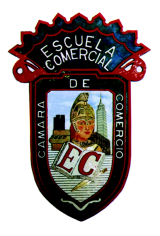  “LA SITUACION DE MÈXICO ALSA” Grupos: 53-B y 83-A                        Semana: del 4 al 7 de DiciembreProfesor: Ulises C. Gleason LaraObjetivoLos alumnos conocerán y comprenderán de manera cronológica los eventos que fueron representados bajo los distintos mandatos de Antonio López de Santa Anna al frente del gobierno de México de aquellas épocas cuando fue Presidente de México Objetivos particularesLos alumnos conocerán la actuación política de Antonio López de Santa Anna y su contribución a los distintos desaciertos que lo llevaron a gobernar el país como un demagogo hasta convertirse en un Dictador. El papel político que desempeño y su actuación en los distintos eventos militares que confrontó con otras naciones. .INTRODUCCIÓNMéxico tuvo en el gobierno personajes que llegaron buscando poder y riqueza, que no tenían verdaderas convicciones políticas para detonar la marcha de un país con muchos conflictos internos, con la presión internacional de los distintos Imperios para intervenir en asuntos internos y tomar ventajas sobre ellos. Es considerado un verdadero dictador por no tener convicciones políticas y llegar a excesos como el gobernar sin Constitución o cobrar Impuestos por puertas, balcones y mascotas. DESARROLLO DEL TEMA:Antonio López de Santa Anna es uno de los personajes mas contrtovertidos en la Historia de México, no solo por su personalidad, sino también por las veces que ocupó la presidencia al contabilizar 11 ocasiones en las que llegó a la presidencia, ya fuera por periodos, por años o por meses y sus distintas actuaciones y decisiones políticas fueron de lo más controvertidas, oscilaba entre el conservadurismo y el liberalismo, entre el federalismo y el centralismo, o en ocasiones sin ninguna de estas tendencias, gobernando sin Constitución alguna. Se rebelaba contra los gobiernos legales mediante las armas o bajo planes, ocupaba la presidencia sin mostrar interés alguno en gobernar, dio privilegios a las clases sociales altas y concedía favores a la jerarquía católica por lo que en otras ocasiones era llamado para ponerse al frente del ejército o para destituir gobiernos legalmente electos.A partir de 1833 Santa ocupa la presidencia del país y como vicepresidente queda Valentin Gomez Farias connotado liberal quien promuve reformas con esta tendencia pero son desconocidas por el propio Santa Anna y lo destituye de ese puesto, como muestra clara de incongruencia política, sin visos de un gobierno de avanzada.De los distintos conflictos que tuvo que enfrentar como la llamada “Guerra de los Pasteles” donde pierde una pierna, o la separación de Texas y el Conflicto más relevante por su trascendencia por la grave amputación que se le hizo al territorio mexicano por parte de los Estados Unidos en el conflicto entre ambos países en los años 1846-1847 como General del ejército mexicano pero también como presidente de México.De sus exilios forzados y luego vuelto a ser llamado para gobernar nuevamente el país cuando gobernó como un verdadero dictador al autoimponerse el título de “ALTEZA SERENISIMA” y gobernando sin Constitución con el apoyo de los conservadores,  como un verdadero dictador al llegar a los excesos de cobrar impuestos por balcones, puertas y mascotas agobiando a lo población con sus excesos y sus malas decisiones. Hasta que finalmente en 1855 fue expulsado del gobierno bajo el “Plan de Ayutla”Es este uno de los tantos análisis que se debe hacer a este personaje lleno de polémica y mitos, su actuación como militar que estaba plagada de inconsistencias como en la Separación de Texas o la Guerra México- EEUU, personaje odiado pero requerido al mismo tiempo que dejo un país dividido políticamente y mutilado de la mayor parte de su territorio.CASO PRÁCTICO   Antonio López de Santa Anna1.- Biografía con los datos relevantes de este personaje. (Grados militares, participaciones militares, veces que ocupó la presidencia, etc.)2.- Los alumnos expondrán por equipos una opinión sobre este personaje, las opiniones se dividirán en aspectos positivos y otros en sus aspectos negativos, después de haber argumentado el Profesor mediara para obtener un verdadero juicio sobre este personaje polémico de MéxicoCUESTIONARIO1.-. ¿Cuáles fueron sus actuaciones militares relevantes?2.- ¿Por qué al conflicto bélico de la invasión Francesa se le conoció posteriormente como la “Guerra de los Pasteles”? 3.- ¿Cuál fue su actuación durante la separación de Texas al frente del ejército mexicano?4. ¿Qué significa el Titulo de Alteza Serenísima que se autoimpuso en uno de sus últimos gobiernos? 5.- ¿Por qué si fue un personaje nefasto para gobernar era llamado para que gobernara nuevamente al país?6.- ¿Cómo termino su vida este personaje?